PROCEDURA APERTA, EX ART. 36 COMMA 9 D.LGS. 50/2016, DA SVOLGERSI CON MODALITÀ TELEMATICA MEDIANTE L’UTILIZZO DELLA PIATTAFORMA SINTEL DI ARCA REGIONE LOMBARDIA , PER L’AFFIDAMENTO DEL SERVIZIO DI NOLEGGIO, INSTALLAZIONE, MONTAGGIO, SMONTAGGIO E MANUTENZIONE DELLE LUMINARIE NATALIZIE PER IL DECORO DELLA CITTA’ DI MANTOVA PER LE FESTIVITÀ NATALIZIE 2019.CIG 797600143EI° VERBALE SEDUTA PUBBLICA Oggi, martedì 03.09.2019 ore 09:30 presso la sede istituzionale del Comune di Mantova, via Roma 39, si è tenuta la prima seduta pubblica per l’affidamento dell’appalto di cui all’oggetto, presieduta dall’avv. Paolo Perantoni  Dirigente del Settore  Sportello Unico Imprese e Cittadini, in qualità di Presidente-RUP.Assistono in qualità di teste:Arch. Stefania Galli funzionario del settore Sportello Unico Imprese e Cittadini; Dott. Luca Monici del settore Sportello Unico Imprese e Cittadini;Assiste con funzioni di segretario verbalizzante la  Dott.ssa Vera Maria Carrero, Istruttore Direttivo Settore Affari Generali - Uff. Contratti;Premesso che:con determinazione n. 2035 del 05.08.2019 è stato avviato il procedimento di gara per l’affidamento del servizio di cui all’oggetto  ai sensi degli artt.3 comma sss) e art. 36 comma 9 del  D. Lgs. 50/2016 e smi;con il summenzionato provvedimento dirigenziale è stato stabilito di procedere alla scelta dell’affidatario con utilizzo della piattaforma Sintel messa a disposizione dalla Regione Lombardia – id.114014913;l’appalto  sarà aggiudicato  con il criterio dell’offerta economicamente più vantaggiosa ai sensi dell’art. 95  comma 2, del D. Lgs. 50/2016;  ai sensi della vigente normativa, la gara è stata resa pubblica sulla Gazzetta Ufficiale della Repubblica Italiana n. 92 del 07.08.2019 e con  pubblicazione sul sito dell’Osservatorio Regione Lombardia, sul sito del Ministero delle Infrastrutture nonché con pubblicazione integrale di bando, capitolato speciale e disciplinare di gara con relativi allegati sul sito istituzionale del Comune di Mantova e sulla piattaforma Sintel di Arca Regione Lombardia, e pubblicazione del bando all’Albo Pretorio del Comune di Mantova;Il Seggio di gara prende atto che entro il termine perentorio delle ore 12:00 del 02.09.2019, previsto nel bando a pena di esclusione, presso la piattaforma Sintel  sono pervenute le seguenti offerte elencate in ordine di arrivo:Si prende altresì atto che entro lo stesso termine presso l’ufficio contratti sono pervenute le seguenti buste cartacee  i supporti informatici  ad integrazione dell’offerta tecnica telematica.Si procede con la fase aggiudicazione procedura presente in piattaforma, quindi preliminarmente  con la verifica delle firme digitali delle offerte pervenute, che risultano valide e pertanto vengono accettate.Successivamente si passa all’esame delle “Buste Amministrative” selezionando i relativi pulsanti di dettaglio presenti presso le offerte presentate, in ordine cronologico , come da protocollo informatico.Impresa singola- Nuova Neon Group Due srl: La documentazione amministrativa è completa e conforme a quanto richiesto nel disciplinare di gara.I requisiti di capacità economico-finanziaria e tecnico-professionali richiesti negli atti di gara risultano ampiamente dichiarati La società è ammessa al prosieguo della gara.Impresa singola - Luminarie Lucio Guagliata snc:La documentazione amministrativa è completa e conforme a quanto richiesto nel disciplinare di gara.I requisiti di capacità economico-finanziaria e tecnico-professionali richiesti negli atti di gara risultano ampiamente dichiarati La società è ammessa al prosieguo della gara.Impresa singola - Luminarie de Filippo srlLa documentazione amministrativa è completa e conforme a quanto richiesto nel disciplinare di gara.I requisiti di capacità economico-finanziaria e tecnico-professionali richiesti negli atti di gara risultano ampiamente dichiarati La società è ammessa al prosieguo della gara.Impresa singola - PNC Gruppo Cesarano srlLa documentazione amministrativa è completa e conforme a quanto richiesto nel disciplinare di gara.I requisiti di capacità economico-finanziaria e tecnico-professionali richiesti negli atti di gara risultano ampiamente dichiarati La società è ammessa al prosieguo della gara.Impresa singola - Light Emotions srl – socio unicoLa documentazione amministrativa è completa e conforme a quanto richiesto nel disciplinare di gara.I requisiti di capacità economico-finanziaria e tecnico-professionali richiesti negli atti di gara risultano ampiamente dichiarati La società è ammessa al prosieguo della gara.Si dichiara terminata la prima fase di gara. Le offerte tecniche rimangono custodite presso la piattaforma Sintel.Si dichiarano chiusi i lavori alle ore 10:40.NR.PROT. COM.LEID OFFERTASOCIETA’ CONCORRENTE 157905/20191567095352599Impresa singolaNuova Neon Group Due srl257904/20191567177756398Impresa singolaLuminarie Lucio Guagliata snc357898/20191567182727836Impresa singolaLuminarie de Filippo srl457898/20191567184068094Impresa singolaPNC Gruppo cesarano srl557974/20191567417096245Impresa singolaLight Emotions srl – socio unicoIl Rup/ PresidenteAvv. Paolo Perantoni______________________________________TestiArch. Stefania Galli______________________________________Dott. Luca Monici  Segretario verbalizzanteDott.ssa Vera Maria Carrero____________________________________________________________________________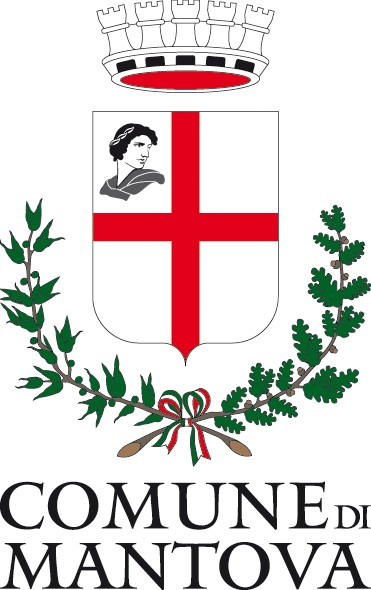 